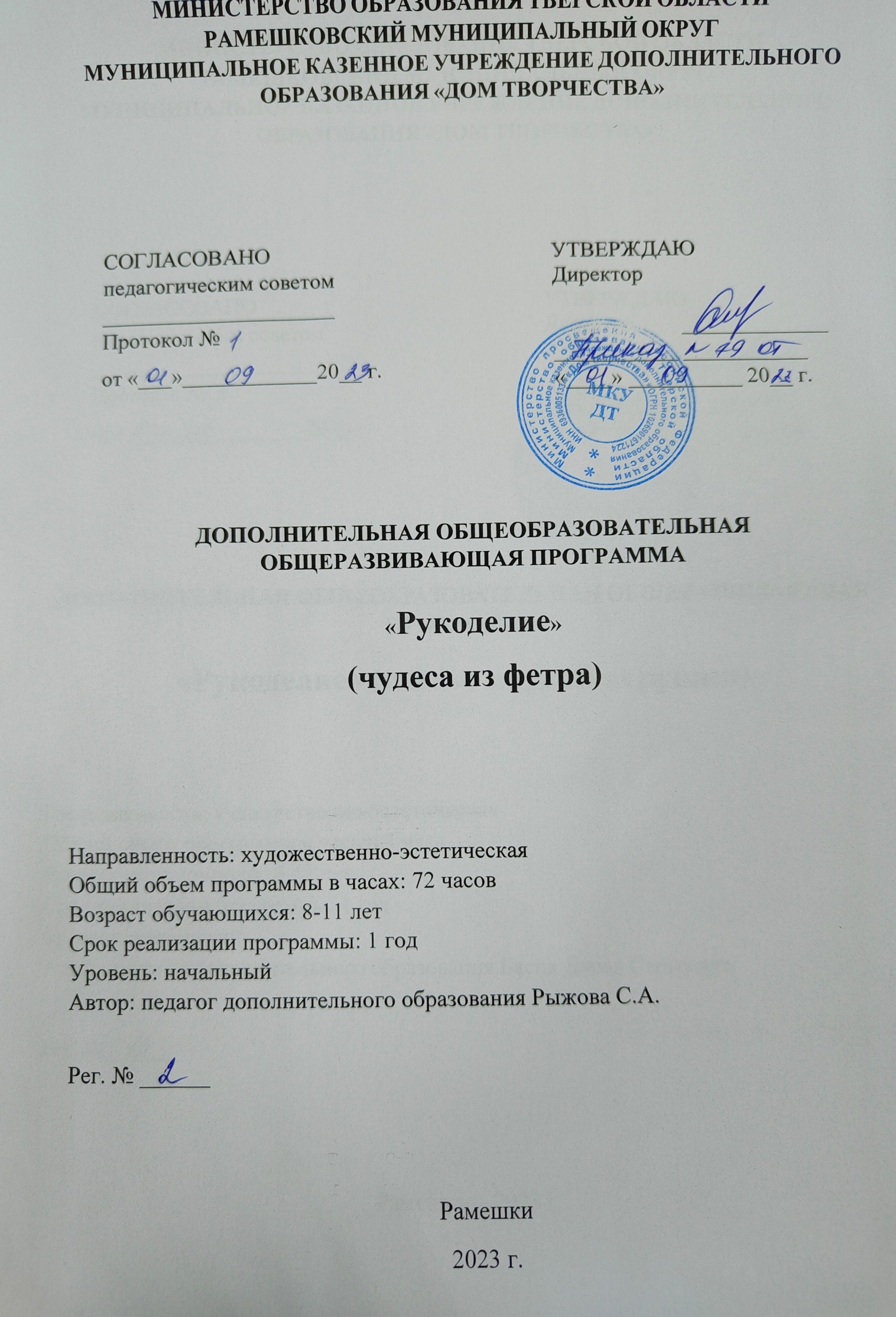 Информационная карта программыПояснительная запискаДополнительная общеобразовательная общеразвивающая программа «Рукоделие» (чудеса из фетра) составлена в соответствии с требованиями Федерального закона от 29.12.2012 г. № 273-ФЗ  «Об образовании в Российской Федерации», приказа Министерства просвещения Российской Федерации РФ от 27.07.2022 г. № 629 «Об утверждении Порядка организации и осуществления образовательной деятельности по дополнительным общеобразовательным программам», письма Минобрнауки РФ от 11.12.2006 г. № 06-1844 «О Примерных требованиях к программам дополнительного образования детей», письма Минобрнауки РФ от 18.11.2015 г. № 09-3242 «О направлении информации» вместе с методическими рекомендациями по проектированию дополнительных общеразвивающих программ (включая разноуровневые программы).Направленность программы – художественная. Данная программа направлена на обучение детей 8-11 лет с целью пробудить у обучающихся интерес к творчеству. Программа направлена на формирование творческих способностей, художественного и эстетического вкуса. Обучение по данной программе создает благоприятные условия для развития творческих способностей путем обучения работе с фетром. Актуальность программы заключается в необходимости развития творчества, фантазии, что, несомненно, способствует повышению эффективности труда. Ведь для ребѐнка это имеет большое воспитательное значение. И как показывает практика, увлечение ребят поначалу непосредственным изготовлением украшений или игрушек из фетра, постепенно перерастает в стремление самому придумывать и воплощать свои идеи. Программа ориентирована на детей в возрасте 8-11 лет без специальных требований.Цель и задачи программыОсновная цель: формировать у обучающихся умение работать с фетром; вовлечение их в активную творческую деятельность.В ходе реализации программы решаются следующие задачи:Обучающие задачи: - сформировать знания и умения в работе с фетром;- научить детей владеть различными инструментами и приспособлениями;- обучить техническим приемам и способам создания различных поделок из фетра; -научить детей основным техникам изготовления поделок; -организовать участие детей в выставке детского творчества. Развивающие задачи:- развивать память, внимание, мышление, мелкую моторику рук, глазомер; - развивать у детей внимание к их творческим способностям и закрепить его в процессе индивидуальной и коллективной творческой деятельности;- развивать   художественный, эстетический вкус, творческие способности и фантазию;         - развивать усидчивость, аккуратность, внимание;    - развивать творческое мышление, логическое и пространственное воображение;       - развивать интерес к профессиональной деятельности;     -  выявить и развить творческий потенциал каждого ребенка.Воспитательные задачи: - воспитывать трудолюбие, бережное отношение к созданному своими руками; - воспитывать усидчивость, внимательность, умение работать в коллективе; - привить основы культуры труда;- формировать коммуникативные способности;- формировать чувство самоконтроля, взаимопомощи.Новизной программы являются практические трудовые навыки, творческая активность, развитие фантазии и художественного вкуса. Обучающиеся приобретают навыки самостоятельной работы, способность чувствовать прекрасного, в мире народного искусства, гармонии и красоты. Изделия из фетра, выполненные руками детей, становятся забавными, живыми. Отличительная особенность  данной программы заключается в том, что она позволяет использовать различные технологии изготовления изделий из фетра, не ограничиваясь определенными материалами или стилем. Фетр – прекрасный материал, который можно использовать для создания совершенно различных изделий: его можно клеить, как бумагу, и шить из него, как из ткани.Функции программы Компенсаторная функция программы реализуется посредством чередования различных видов деятельности обучающихся, характера нагрузок, темпов осуществления деятельности.Адресат программы. Программа предназначена для обучающихся в возрасте 8-11 лет, без ограничений возможностей здоровья, проявляющих интерес к творчеству. Количество обучающихся в группе - 10 человек. Форма обучения: очныйУровень программы: ознакомительныйФорма реализации образовательной программы: кружокОрганизационная форма обучения: групповая.Режим занятий: занятия с обучающимися проводятся 1 раз в неделю по 90 минут. При организации учебных занятий используются следующие методы обучения: По внешним признакам деятельности педагога и обучающихся:словесный – беседа, лекция, обсуждение, рассказ, анализ;наглядный – показ, просмотр видеофильмов и презентаций;практический –  самостоятельное выполнение заданий.По степени активности познавательной деятельности обучающихся:объяснительно-иллюстративные   – обучающиеся воспринимают и усваивают готовую информацию;репродуктивный – обучающиеся воспроизводят полученные знания и освоенные способы деятельности;исследовательский – овладение обучающимися методами научного познания, самостоятельной творческой работы.По логичности подхода:аналитический – анализ этапов выполнения заданий.По критерию степени самостоятельности и творчества в деятельности обучающихся:частично-поисковый – обучающиеся участвуют в коллективном поиске в процессе решения поставленных задач, выполнении заданий досуговой части программы;метод проблемного обучения;метод дизайн-мышления;метод проектной деятельности.Возможные формы проведения занятий: на этапе изучения нового материала – беседа, объяснение, диалог, демонстрация;на этапе практической деятельности – беседа, консультация, работа над эскизом, изготовление выкроек, практическая работа;на этапе освоения навыков – творческое задание;на этапе проверки полученных знаний – опрос, итоговая аттестация.Ожидаемые результаты: Личностные результаты: воспитание  трудолюбия,  добросовестности  в  работе;развитие  интереса  к  творчеству;совершенствование  мировоззрения;развитие внимательности, настойчивости, целеустремленности, умения преодолевать трудности; развитие самостоятельности суждений, независимости и нестандартности мышления; воспитание чувства справедливости, ответственности; формирование осознанного, уважительного и доброжелательного отношения к другому человеку, его мнению, мировоззрению, культуре;формирование коммуникативной компетентности в общении и сотрудничестве со сверстниками;Метапредметные результаты:Регулятивные универсальные учебные действия: умение ставить цель (создание творческой работы), планировать достижение этой цели;планируют свои действия, прогнозируют результаты и берут на себя ответственность.способность адекватно воспринимать оценку педагога и сверстников;умение выражать свои мысли.       Познавательные универсальные учебные действия: применяют модели и схемы для решения задач; умение осуществлять поиск информации;построение логической  цепи  рассуждений  и  выполнения  работы;формулирование  проблем;умение составлять целое из частей, в том числе самостоятельное достраивание с восполнением недостающих компонентов.              Коммуникативные универсальные учебные действия: умение аргументировать свою точку зрения;умение выслушать и вести диалог;умение согласованно работать в группе; Компетентностный подход реализации программы позволяет осуществить формирование у обучающегося как личностных, так и профессионально-ориентированных компетенций через используемые формы и методы обучения, нацеленность на практические результаты.В процессе обучения по программе у обучающегося формируются:универсальные компетенции: умение работать в команде в общем ритме, эффективно распределяя задачи; умение ориентироваться в информационном пространстве;умение ставить вопросы, выбирать наиболее эффективные решения задач в зависимости от конкретных условий; проявление технического мышления, познавательной деятельности, творческой инициативы, самостоятельности; способность творчески решать технические задачи; способность правильно организовывать рабочее место и время для достижения поставленных целей.предметные результаты: В результате освоения программы, обучающиеся должны знать:– названия инструментов и правила техники безопасности при работе с ними; - принципы композиции и цветоведения.- названия материалов, из которых шьют игрушки и сувениры; - основные виды швов: «вперед иголка», «назад иголка», «через край»; «петельный»; - основные правила создания изделий  из фетра; - способы раскроя фетра; - процесс изготовления изделий из фетра. В результате освоения программы, обучающиеся должны уметь: - правильно организовывать и содержать в порядке рабочее место, соблюдать правила ТБ; - правильно использовать инструменты; - обводить шаблоны по контуру на ткани; - изготавливать изделие под руководством педагога; - выполнять основные виды ручных швов; - использовать цветовой круг;- раскраивать, шить и оформлять изделие из фетра; - владеть приемами работы с фетром и фурнитурой; - уметь работать как самостоятельно, так и в коллективе; - совершенствоваться и творчески использовать свои умения и навыки.Мониторинг образовательных результатовСистема отслеживания, контроля и оценки результатов обучения по данной программе имеет три основных критерия: 1. Надежность знаний и умений – предполагает усвоение терминологии, способов и типовых решений в сфере художественного воспитания.  2. Сформированность личностных качеств – определяется как совокупность ценностных ориентаций в сфере художественного воспитания.  Способы определения результативности реализации программы и формы подведения итогов реализации программыВ процессе обучения проводятся разные виды контроля результативности усвоения программного материала.Текущий контроль проводится на занятиях в виде наблюдения за успехами каждого обучающегося, процессом формирования компетенций. Текущий контроль успеваемости носит безотметочный характер и служит для определения педагогических приемов и методов для индивидуального подхода к каждому обучающемуся, корректировки плана работы с группой.Периодический контроль проводится по окончании изучения каждой темы в виде конкурсов и представления практических результатов выполнения заданий. Конкретные проверочные задания разрабатывает педагог с учетом возможности проведения промежуточного анализа процесса формирования компетенций. Периодический контроль проводится в виде опроса и практических работ.Промежуточный контроль – оценка уровня и качества освоения обучающимися дополнительной общеобразовательной общеразвивающей программы по итогам изучения раздела, темы или в конце определенного периода обучения.Формами контроля могут быть: педагогическое наблюдение за ходом выполнения практических заданий, анализ на каждом занятии качества выполнения работ и приобретенных навыков общения, устный опрос, выставка, конкурс. Итоговая аттестация – проводится с целью оценки качества освоения обучающимися дополнительной общеобразовательной общеразвивающей программы после завершения ее изучения. В процессе проведения итоговой аттестации оценивается результативность освоения программы. Критерии оценивания приведены в таблицах 1 и 2.Таблица 1Критерии оценивания сформированности компетенций Таблица 2Критерии оценивания уровня освоения программыСодержание программы. УЧЕБНЫЙ ПЛАНдополнительной общеобразовательной общеразвивающей программы «Рукоделие» (чудеса из фетра)2.2 УЧЕБНО-ТЕМАТИЧЕСКИЙ ПЛАНдополнительной общеобразовательной общеразвивающей программы«Рукоделие» (чудеса из фетра)2.3 СОДЕРЖАНИЕ ЗАНЯТИЙпо дополнительной общеобразовательной общеразвивающей программе «Рукоделие» (чудеса из фетра)2.4. Календарный учебный график реализации программы 3. Организационно-педагогические условия реализации дополнительной общеобразовательной общеразвивающей программы «Рукоделие» (чудеса из фетра)3.1. Материально-техническое обеспечениеПрограмма реализуется на базе Муниципального казенного учреждения дополнительного образования «Дом творчества».Для занятий необходимо помещение – учебный кабинет, оформленный в соответствии с профилем проводимых занятий и оборудованный в соответствии с санитарными нормами.3.2 Информационное обеспечениеСписок рекомендованной литературы1. Верхола А., «Волшебный фетр. Делаем игрушки вместе с мамой». Изд-во: Питер 2014 г.2. Владимиров Е., «Фетр. Поделки для детей». Изд-во Феникс 2017г.3. Груша О., «Яркие поделки и аппликации из фетра» Изд-во Феникс 2015г.4. Ленгина Ю., «Фантазии из фетра». Изд-во: Феникс 2014г.5. Агапова И.А., Давыдова М.А., «Мягкая игрушка своими руками» Изд-во: Москва Айрис-пресс 2014г.6. Зайцева А., «Войлок и фетр». Изд-во: Москва 2011г.7. Нечуваева С., «Укрась свой мир» Изд-во: Москва 2015г.Электронные образовательные ресурсы и интернет-ресурсы1. Мир позитива. Делаем простые и забавные игрушки из фетра своими руками   https://mirpozitiva.ru/articles/1937-igrushki-iz-fetra-svoimi-rukami.html 2. Мир позитива. Делаем поделки своими руками  https://mirpozitiva.ru/articles/1923-podelki-iz-fetra-svoimi-rukami.htm 3.3 Использование дистанционных образовательных технологий при реализации программы3.4 Кадровое обеспечениеПрограмму реализует педагог Рыжова Светлана Анатольевна, отвечающий квалификационным требованиям, указанным в профессиональном стандарте «Педагог дополнительного образования».    3.5 Методическое обеспечениеРабота с обучающимися построена следующим образом: взаимодействие педагога и обучающегося.Практика показывает, что именно такая модель взаимодействия с детьми максимально эффективна.Методы образовательной деятельностиВ период обучения применяются такие методы обучения и воспитания, которые позволят установить взаимосвязь деятельности педагога и обучающегося, направленную на решение образовательно-воспитательных задач.По уровню активности используются методы:объяснительно-иллюстративный;метод устного изложения, позволяющий в доступной форме донести до обучающихся сложный материал;метод проверки, оценки знаний и навыков, позволяющий оценить переданные педагогом материалы и, по необходимости, вовремя внести необходимые корректировки по усвоению знаний на практических занятиях;исследовательский метод обучения, дающий обучающимся возможность проявить себя, показать свои возможности, добиться определенных результатов.проблемного изложения материала, когда перед обучающимся ставится некая задача, позволяющая решить определенный этап процесса обучения и перейти на новую ступень обучения;закрепления и самостоятельной работы по усвоению знаний и навыков;диалоговый и дискуссионный.Приемы образовательной деятельности: конкурсы, наглядный ( схемы, модели,  видеоматериалы, литература), создание творческих работ.Занятие состоит из теоретической (беседа) и практической части, создаются все необходимые условия для творческого развития обучающихся. Каждое занятие строится в зависимости от темы и конкретных задач, которые предусмотрены программой, с учетом возрастных особенностей детей, их индивидуальной подготовленности. Основные образовательные процессы: решение учебных задач на базе современного оборудования, формирующих способы продуктивного взаимодействия с действительностью и разрешения проблемных ситуаций; творческие конкурсы.Основные формы деятельности: познание и учение.общение.творчество.труд.Форма организации учебных занятий: беседа;творческая мастерская;творческий отчет и другие.Типы учебных занятий: указывается в соответствии с вашей программойпервичного ознакомления с материалом;усвоение новых знаний;комбинированный;практические занятия;закрепление, повторение;итоговое.Диагностика эффективности образовательного процесса осуществляется в течение всего срока реализации программы. Это помогает своевременно выявлять пробелы в знаниях, умениях обучающихся, планировать коррекционную работу, отслеживать динамику развития детей. Результатом усвоения обучающимися программы являются: итоговая аттестация. Наименование программыДополнительная общеобразовательная     общеразвивающая программа «Фетр» НаправленностьХудожественно-эстетическаяРазработчик программыОбщий объем часов по программе72 часовФорма реализацииОчнаяЦелевая категория обучающихсяОбучающиеся в возрасте 8-11 летАннотация программыДанная программа направлена на развитие воображения и фантазии, пространственного мышления, колористического восприятия, она способствует раскрытию творческого потенциала личности, вносит вклад в процесс формирования эстетической культуры ребёнка, его эмоциональной отзывчивости. Планируемый результат реализации программыПо итогам обучающиеся получат: знания:-  выполнять выкройки по схемам;- выполнять простейшие швы;- владеть приемами работы с  фетром и аксессуарами.навыки: - гармонично сочетать цвета при выполнении работ, - составлять композиции правильно пользоваться инструментами и приспособлениями, - самостоятельно изготавливать несложные изделия.- выполнять все виды швов;УровеньОписание поведенческих проявлений1 уровень - недостаточныйОбучающийся не владеет навыком, не понимает его важности, не пытается его применять и развивать.2 уровень – развивающийся Обучающийся находится в процессе освоения данного навыка. Обучающийся понимает важность освоения навыков, однако не всегда эффективно применяет его в практике.3 уровень – опытный пользовательОбучающийся полностью освоил данный навык.Обучающийся эффективно применяет навык во всех стандартных, типовых ситуациях.4 уровень – продвинутый пользовательОсобо высокая степень развития навыка.Обучающийся способен применять навык в нестандартных ситуациях или ситуациях повышенной сложности.5 уровень – мастерствоУровень развития навыка, при котором обучающийся становится авторитетом и экспертом в среде сверстников. Обучающийся способен передавать остальным необходимые знания и навыки для освоения и развития данного навыка.Уровни освоения программыРезультатВысокий уровень освоения программыОбучающиеся демонстрируют высокую заинтересованность в учебной, познавательной и творческой деятельности, составляющей содержание программы. На итоговом тестировании показывают отличное знание теоретического материала, практическое применение знаний воплощается в качественный продуктСредний уровень освоения программыОбучающиеся демонстрируют достаточную заинтересованность в учебной, познавательной и творческой деятельности, составляющей содержание программы. На итоговом тестировании показывают хорошее знание теоретического материала, практическое применение знаний воплощается в продукт, требующий незначительной доработкиНизкий уровень освоения программыОбучающиеся демонстрируют низкий уровень заинтересованности в учебной, познавательной и творческой деятельности, составляющей содержание программы. На итоговом тестировании показывают недостаточное знание теоретического материала, практическая работа не соответствует требованиям№п/пНазвание раздела, модуля, темыКоличество часовКоличество часовКоличество часов№п/пНазвание раздела, модуля, темыВсего ТеорияПрактика1Вводное занятие. История фетра. Знакомство с фетром, швейной фурнитурой, аксессуарами Правила техники безопасности на кружке. 22-2Основные ручные швы. Способы зaкрепления нити.2113Выполнение простых игрушек из фетрa. Брелоки для ключей.8264Аппликации.12395Новогоднее нaстроение. Елочные игрушки.12396Выполнение аксессуаров из фетрa.8267Выполнение плоских и объемных игрушек из фетрa.264228Итоговое занятие. Подведение итогов работы объединения за год22-Итого721953№п/пНаименование раздела, модуля, темыКол-во часов, всегов том числев том числеФормааттестации/контроля№п/пНаименование раздела, модуля, темыКол-во часов, всеготеорияпрактикаФормааттестации/контроля1Вводное занятие. История фетра. Знакомство с фетром, швейной фурнитурой, аксессуарами Правила техники безопасности на кружке. 22-Наблюдение,опрос 2Основные ручные швы. Способы зaкрепления нити.211Наблюдение, опрос, практическая работа 3Выполнение простых игрушек из фетрa. Брелоки для ключей.826Наблюдение, опрос, практическая работа4Аппликации.1239Наблюдение, опрос, практическая работа, участие в конкурсах5Новогоднее нaстроение. Елочные игрушки.1239Наблюдение, опрос, практическая работа, участие в конкурсах6Выполнение аксессуаров из фетрa.826Наблюдение, опрос, практическая работа, участие в конкурсах7Выполнение плоских и объемных игрушек из фетрa.26422Наблюдение, опрос, практическая работа, участие в конкурсах8Итоговое занятие. Подведение итогов работы объединения за год22-Итоговая выставкаИтого721953№п/пНаименование раздела, модуля, темыКол-во часов, всегоСодержание занятия1Вводное занятие. История фетра. Знакомство с фетром, швейной фурнитурой, аксессуарами Правила техники безопасности на кружке. 2Вводное занятие. Вводный инструктаж по технике безопасности. История происхождения фетра. Разновидность фетра и состав, разновидность швейной фурнитуры и аксессуаров. Правила поведения на занятиях.2Основные ручные швы. Способы зaкрепления нити.2Нaзвaния ручных швов: «вперед иголкa», «нaзaд иголкa», «через крaй», «петельный», «потaйной». Техникa выполнения швов нa лоскутке ткaни.3Выполнение простых игрушек из фетрa. Брелоки для ключей.8Рaсположение выкройки нa мaтериaле, рaскрой, технология сборки игрушек.  Выполнение несложных изделий: «Лaпкa», «Облaко», «Звездочкa», «Мороженное», «Кошечкa», «Яичницa» 4Аппликации.12Разработка сюжетов аппликаций. Подготовка основы. Правила создания композиций. Изготовление аппликаций из фетра. Оформление работ.5Новогоднее нaстроение. Елочные игрушки.12Изготовление игрушек нa выбор из 4-6 выкроек: «Елочкa», «Символ годa», «Снежинкa», «Aнгелочек», «Олененок», «Вaрежкa», «Подaрок», «Полумесяц», «Дед Мороз», «Звездочкa», «Пряничный человечек»6Выполнение аксессуаров из фетрa.8Самостоятельное выполнение эскизов украшений (заколка, брошь, ободок).  Раскрой фетра, сметывание и пошив изделий.7Выполнение плоских и объемных игрушек из фетрa.26Выполнение эскизов игрушек (зайца, собачки, котенка) - различные варианты оформления. Раскрой фетра, сметывание и пошив, выворачивание и набивка деталей, соединение их с туловищем, оформление и декорирование изделия.8Итоговое занятие  2Подведение итогов за год. Выставка работ.Итого72Год обученияНазвание раздела, модуля, темыКоличество часовКоличество часовКоличество часовКоличествоучебныхКоличествоучебныхДаты начала и окон-чанияПродолжительность каникулГод обученияНазвание раздела, модуля, темывсеготеорияпрактиканедельднейДаты начала и окон-чанияПродолжительность каникул1Вводное занятие. История фетра. Знакомство с фетром, швейной фурнитурой, аксессуарами Правила техники безопасности на кружке. 22-1101.09.2023Основные ручные швы. Способы зaкрепления нити.21111Выполнение простых игрушек из фетрa. Брелоки для ключей.82644Аппликации.123966Новогоднее нaстроение. Елочные игрушки.123966Выполнение аксессуаров из фетрa.82644Выполнение плоских и объемных игрушек из фетрa.264221313Итоговое занятие. Подведение итогов работы объединения за год22-1131.05.2024